Universidad Nacional de San Juan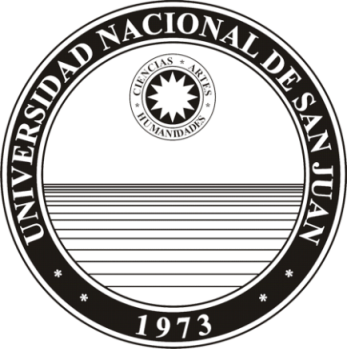 Facultad de Ingeniería Alumno Registro Especialidad  Carpeta CompletaDocenteFechaFirma